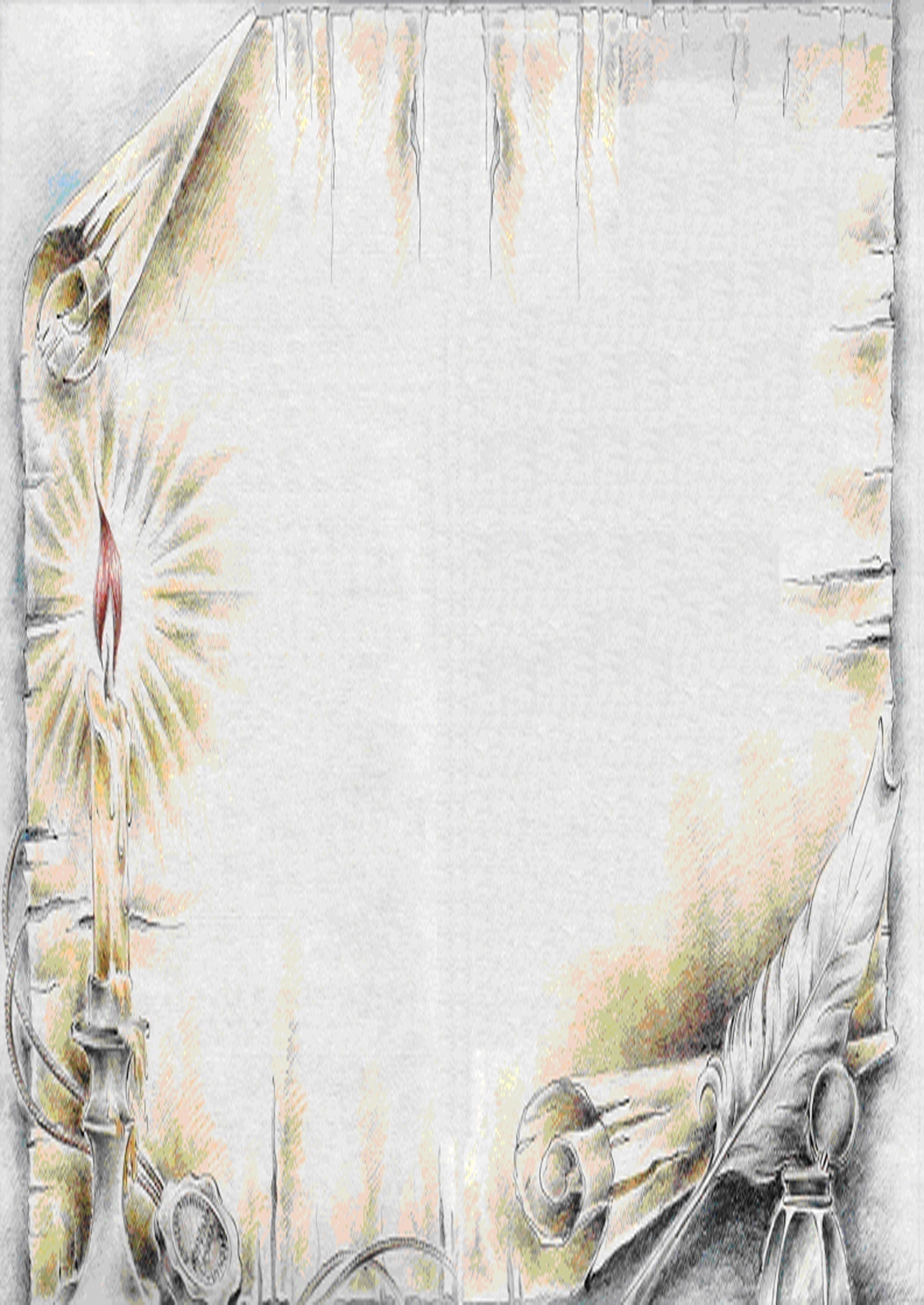 Уважаемый Павел Алексеевич!Государственная службауправления документацией и архивами Приднестровской Молдавской Республикии Общество историков-архивистов Приднестровьяпоздравляют Вас и в Вашем лице всех ветеранов и сотрудников Всероссийского научно-исследовательского института документоведения и архивного дела с 55-летием со дня образования!                    Архивы всегда были и будут институтом и инструментом              социальной памяти общества, внося неоценимый вклад в сбережениедуховного и культурно-исторического наследия,объединяя сотни профессионалов и неравнодушных граждан,для которых благополучие государства и обществанапрямую связаны с сохранением документальных памятников истории.Работа с документами во все времена играла особую роль в управлении государством и обществом.ВНИИДАД вот уже более полувека является ведущим научным учреждением в сфере профессиональной деятельности отечественного архивоведения. Плодами его многолетних исследований в области теории, методики и практики архивного дела успешно пользуются не только в России, но и по всему миру.        Выражаем благодарность за многолетний опыт нашего сотрудничества, который вносит весомый вклад в становление и развитие архивного дела Приднестровской Молдавской Республики.Надеемся на дальнейшие братские отношения, дружбу и взаимопомощь.                                   Желаем институту – приумножения достигнутого,                              новых побед и рубежей развития на благо Отечества!                                   Вам и всему коллективу здоровья, счастья,                                успехов в решении профессиональных задач,                                         новых творческих достижений!Начальник ГСУДА ПМР председатель ОИАП         З.Г. Тодорашко                                                                                                            Тирасполь, 2021 год